AccessArt Split CurriculumAccessArt Split CurriculumAccessArt Split CurriculumAccessArt Split Curriculum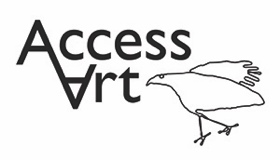 Autumn TermSpring TermSummer TermYear 1SpiralsUsing drawing, collage and mark-making to explore spirals. Introducing sketchbooks.Simple PrintmakingExplore simple ways to make a print. Use line, shape, colour and texture to explore pattern, sequencing and symmetry. OR…Exploring WatercolourExploring watercolour and discovering we can use accidental marks to help us make art. OR…Inspired by Flora & FaunaExplore how artists make art inspired by flora and fauna. Make collages of MiniBeasts and display as a shared artwork.Playful MakingExploring materials and intention through a playful approachOR…Making BirdsSculptural project beginning with making drawings from observation, exploring media, and transforming the drawings from 2d to 3d to make a bird.Year 2Explore & DrawIntroducing the idea that artists can be collectors & explorers as they develop drawing and composition skills.Exploring the World Through Mono PrintUsing a simple mono print technique to develop drawing skills, encourage experimentation and ownership.OR…Expressive PaintingExplore how painters sometimes use paint in an expressive and gestural way. Explore colour mixing and experimental mark making to create abstract still lifes.Be An ArchitectExploring architecture and creating architectural models.OR…Stick Transformation ProjectExplore how you can transform a familiar object into new and fun forms.OR…Music & ArtExplore how we can make art inspired by the sounds we hear.Year 3Gestural Drawing with CharcoalMaking loose, gestural drawings with charcoal, and exploring drama and performance.Working with Shape and Colour“Painting with Scissors”: Collage and stencil in response to looking at artwork.OR…Cloth, Thread, PaintExplore how artists combine media to create work in response to landscape. Use acrylic and thread to make a painted and stitched piece.Telling Stories Through Drawing & MakingExplore how artists are inspired by other art forms – in this case how we make sculpture inspired by literature and film.OR…Making Animated DrawingsExplore how to create simple moving drawings by making paper “puppets” and animate them using tablets.Year 4Storytelling Through DrawingExplore how artists create sequenced drawings to share and tell stories. Create accordian books or comic strips to retell poetry or prose through drawing.Exploring PatternExploring how we can use colour, line and shape to create patterns, including repeating patterns.OR…Exploring Still LifeExplore artists working with the genre of still life, contemporary and more traditional. Create your own still life inspired art work.The Art of DisplayExplore how the way we display our work can affect the way it is seen.OR…Sculpture, Structure, Inventiveness & DeterminationWhat can artists learn from nature?OR…Festival FeastsHow might we use food and art to bring us together?Year 5Typography & MapsExploring how we can create typography through drawing and design, and use our skills to create personal and highly visual maps.Making MonotypesCombine the monotype process with painting and collage to make visual poetry zines.OR…Mixed Media Land & City ScapesExplore how artists use a variety of media to capture spirit of the place.OR…Fashion DesignExplore contemporary fashion designers and create your own 2d or 3d fashion design working to a brief.Set DesignExplore creating a model set for theatre or animation inspired by poetry, prose, film or music.OR…Architecture: Dream Big or Small?Explore the responsibilities architects have to design us a better world. Make your own architectural model.Year 62D Drawing to 3D MakingExplore how 2D drawings can be transformed to 3D objects. Work towards a sculptural outcome or a graphic design outcome.ActivismExplore how artists use their skills to speak on behalf of communities. Make art about things you care about.OR…Exploring IdentityDiscover how artists use layers and juxtaposition to create artwork which explores identity. Make your own layered portrait.Brave ColourExploring how artists use light, form and colour to create immersive environments.OR…Take a SeatExplore how craftspeople and designers bring personality to their work.OR…Shadow PuppetsExplore how traditional and contemporary artists use cutouts and shadow puppets.